НАЦІОНАЛЬНИЙ СТАНДАРТ УКРАЇНИ_________________________________________________________ДСТУ EN 15663:201Х(EN 15663:2017, IDT)(остаточна редакція)Залізничний транспортВИЗНАЧЕННЯ ВСТАНОВЛЕНОЇ МАСИ ТРАНСПОРТНОГО ЗАСОБУВидання офіційнеКиївДП «УкрНДНЦ»2018ПЕРЕДМОВА1 РОЗРОБЛЕНО: Технічний комітет зі стандартизації «Вагони» (ТК 83)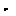 2 НАДАНО ЧИННОСТІ: наказ Державного підприємства «Український науково-дослідний і навчальний центр стандартизації, сертифікації та якості» (ДП «УкрНДНЦ») від __201_З Національний стандарт відповідає EN 15663:2017  Railway applications-Vehicle reference masses (Залізничний транспорт. Визначення встановленої маси транспортного засобу і внесений з дозволу CEN-CENELEC Management Centre:Avenue Marnix 17, B-1000 Brussels. Усі права щодо використання європейських стандартів у будь-якій формі й будь яким способом залишаються за CEN-CENELEC.Ступінь відповідності - ідентичний (IDT)Переклад з англійської  (en)4 Цей стандарт розроблено згідно з правилами, установленими в національній стандартизації України		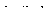 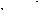 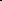 ______________________________________________________________________Право власності на цей національний стандарт належить державі.Заборонено повністю чи частково видавати, вітворювати задля розповсюдження і розповсюджувати як офіційне видання цей національний стандарт або його частини на будь-яких носіях інформації без дозволу ДП «УкрНДНЦ» чи уповноваженої ним особиДП «УкрНДНЦ», 2018ЗМІСТНАЦІОНАЛЬНИЙ ВСТУП	VВступ	VII1 Сфера застосування	12 Нормативні посилання	23 Терміни, визначення та абревіатури	23.1 Терміни та визначення	23.2 Абревіатури	44 Визначення контрольних мас транспортних засобів	64.1 Загальні вимоги	64.2 Категорії транспортних засобів	74.3 Нето тари	84.4 Стани корисного навантаження	94.5 Контрольні маси	114.6 Визначення додаткової або альтернативної маси та стану навантаження	135 Вихідні матеріали, персонал, витрати на знос	146 Розрахунок площі зони для стояння пасажирів	167 Навантаження	187.1 Загальні відомості/положення	187.2 Навантаження для транспортних засобів категорії М-І (високошвидкісних транспортних засобів та транспортних засобів для перевезень на далекі відстані)	197.3 Навантаження для транспортних засобів категорії М-ІІ (пасажирські транспортні засоби, які не відносяться до високошвидкісних засобів та засобів для перевезень на великі відстані )	237.4 Корисне навантаження для транспортних засобів категорії М-ІІІ (вантажні транспортні засоби)	25Додаток А (інформаційний)  Густини	27Додаток В (інформаційний)  Застосування стандартів	28Додаток С (інформаційний) Застосування в TSI контрольних мас, зазначених в EN 15663:2009	41С.1 TSI LOC&PAS Локомотиви та пасажирський рухомий склад	41С.2 TSI WAG Вантажні вагони	48С.3 TSI INF Інфраструктура	50Бібліографія	52Додаток НА (довідковий) ПЕРЕЛІК НАЦІОНАЛЬНИХ СТАНДАРТІВ УКРАЇНИ,  ІДЕНТИЧНИХ ЄВРОПЕЙСЬКИМ СТАНДАРТАМ,  НА ЯКІ Є ПОСИЛАННЯ В ЦЬОМУ СТАНДАРТІ	54НАЦІОНАЛЬНИЙ ВСТУПЦей національний стандарт ДСТУ EN 15663:201Х (EN 15663:2017, IDT) «Залізничний транспорт. Визначення встановленої маси транспортного засобу»  прийнятий методом перекладу, ідентичний щодо EN 15663:2017 (версія en) «Railway applications – Vehicle reference masses».Технічний комітет, відповідальний за цей стандарт в Україні, - ТК 83 «Вагони». У цьому стандарті зазначено вимоги, які відповідають законодавству України.До стандарту внесено такі редакційні зміни:- слова «цей європейський стандарт» і «ця частина стандарту» замінено на «цей стандарт»;- структурні елементи стандарту: «Титульний аркуш», «Передмову», «Національний вступ», першу сторінку, «Терміни та визначення понять» і «Бібліографія» - оформлено згідно з вимогами національної стандартизації України;- вилучено «Передмову» до EN 15663:2017 як таку, що безпосередньо не стосується технічного змісту цього стандарту;- у розділі «Бібліографія» надано «Національні пояснення», виділені в тексті рамкою;-  в таблиці слова «цей стандарт» замінено на «європейський стандарт»;- долучено довідковий додаток НА «Перелік національних стандартів України, ідентичних європейським стандартам, на які є посилання в цьому стандарті».Копії нормативних документів, на які є посилання в цьому стандарті, можна отримати в Національному фонді нормативних документів.ВступДля визначення конструкції, випробувань і експлуатації як транспортних засобів в цілому, та їх основних складових частин необхідно чітко вказати пов'язані стани навантаження. Цей стандарт надає такий перелік контрольних мас транспортного засобу та описує його розрахунок.НАЦІОНАЛЬНИЙ СТАНДАРТ УКРАЇНИЗАЛІЗНИЧНИЙ ТРАНСПОРТВИЗНАЧЕННЯ ВСТАНОВЛЕНОЇ МАСИТРАНСПОРТНОГО ЗАСОБУRAILWAY APPLICATIONSVEHICLE REFERENCE MASSESЧинний від 201Х-ХХ-ХХ1 Сфера застосуванняЦей стандарт визначає перелік контрольних мас для визначення вимог до конструкції, випробувань, критеріїв приймання, маркування, доставки й експлуатації залізничних транспортних засобів.У цьому стандарті розглядаються наступні контрольні маси транспортних засобів:маса тари; проектна розрахункова маса в робочому стані; проектна розрахункова маса при нормативному корисному навантаженніпроектна розрахункова маса при максимальному корисному навантаженні;експлуатаційна маса в робочому стані; експлуатаційна маса при нормативному корисному навантаженні. Наведена класифікація визначена стосовно будь-якого транспортного засобу в цілому, але може застосовуватись також для окремих систем та складових. Визначення значень відхилень, застосованих до контрольних мас, не входить у сферу застосування цього стандарту. Додаткові навантаження внаслідок факторів навколишнього середовища, наприклад снігу, дощу не входять у сферу застосування цього стандарту.2 Нормативні посиланняУ цьому документі нормативні посилання не застосовуються.3 Терміни, визначення та абревіатури3.1 Терміни та визначення У цьому стандарті застосовані наступні терміни та визначення. 3.1.1збільшення масикількість, яка додається до маси транспортного засобуПримітка 1 до пункту: Прикладами є корисний вантаж, персонал, витратні матеріали та допуски на знос. 3.1.2корисне навантаженняприріст маси вантажів, що перевозяться транспортним засобом (пасажири, багаж або вантаж)Примітка 1 до пункту: як правило, вантаж, з якого отримується дохід.3.1.3багажний відсікзакрита зона для перевезення багажу та вантажів, яка не використовується для перевезення пасажирів3.1.4багажний простірмісце внизу вагона або окремий відділ в пасажирському салоні чи тамбурі, призначені для зберігання багажуПримітка 1 до пункту: верхні полиці для багажу не відносяться до багажного відділу3.1.5 зона для пасажирів простір всередині транспортного засобу для перевезення пасажирів Примітка 1 до пункту: зона громадського харчування не відноситься до пасажирської зони3.1.6зона громадського харчування відокремлена зона для пасажирів для споживання послуг харчування (наприклад: буфет, бар чи бістро)3.1.7 зона для стояння пасажиріввільна частина зони для пасажирів або зони харчування, яку можна використовувати для стояння пасажирів (тамбур, прохід, східці)3.1.8місце для сидіннястаціонарне місце в зоні для пасажирів або зоні харчування3.1.9 відкидне місце для сидіннямісце для сидіння, прикріплене до стіни або перегородки для тимчасового використання3.1.10допуск на зноскількість маси, яка припускається втратою в експлуатації через абразивний та механічний зносПримітка 1 до пункту: основними джерелами зношування, які необхідно враховувати, є колеса і фрикційні  гальма.3.2 АбревіатуриУ цьому документі використовуються абревіатури з двох або трьох літер наступним чином:Перша літера означає або збільшення або загальну масу транспортного засобу:Друга літера означає тип навантаження або контрольну масу:Третя літера означає необхідні вимоги (див. п. 4.1):Якщо третя літера відсутня, для визначення маси або навантаження враховуються всі режими.Для визначення контрольної маси або режиму корисного навантаження також використовуються літери, які відсутні в наведеному вище переліку, але є в відповідному галузевому стандарті. (див. п.4.6)Таблиця 1 – Абревіатури контрольних масТаблиця № 2 – Абревіатури навантаження та приросту масиЯкщо вихідні значення для зон стояння пасажирів в пасажирській зоні або в зоні громадського харчування, зазначених у п. 7.2 та 7.3, не використовуються, абревіатури мають бути розширені, щоб вказати значення в кг/м2 (наприклад, MXD160). Якщо окремо використовується навантаження зони для громадського харчування, то воно також має бути зазначене з попереднім “/” (наприклад, MXD 240/160)4 Визначення контрольних мас транспортних засобів4.1 Загальні вимогиУ цьому документі наведені методи для розрахунку контрольної маси, включно з нормативними значеннями навантаження. Для визначення контрольної маси необхідні наступні параметри:відповідна категорія транспортного засобу (див. п. 4.2);відповідний ступінь навантаження (див. п. 4.4); танеобхідний режим:     • розрахунковий режим; або     • експлуатаційний режимРозрахунковий режим – це теоретична складова для аналізу та розрахунків; експлуатаційний режим – середнє допустиме значення при експлуатації.Ці параметри мають бути зазначені в технічних умовах або галузевому стандарті.Допуски (відхилення) для контрольних мас мають бути зазначені в технічних умовах або галузевому стандарті.В окремих випадках контрольні маси мають визначатися з урахуванням існуючих даних, як наприклад, навантаження на вісь та колеса, а потім встановлюється допуск на ці конкретні значення (наприклад, EN 15528).У цьому документі вказані методи з використання нормативних значень та відхилень. Допускаються відхилення від нормативних значень у межах, зазначених у п.7.2 та п.7.3. Ці відхилення зазначені в технічних умовах на транспортний засіб, а також у галузевому стандарті.У додатку B надані посилання на інші європейські стандарти (на момент публікації) щодо контрольних мас, зазначених у даному документі.4.2 Категорії транспортних засобівЗ метою визначення маси транспортного засобу, рухомий склад поділено на три категорії, які наведено в таблиці 3.Одиниці транспортних засобів для регіональних перевезень можуть розглядатися як категорія M-I лише в тому випадку, якщо вони не використовуються для надання послуг, де умови експлуатації подібні до приміських перевезень.Локомотиви (пасажирських та вантажних транспортних засобів) відносяться до пасажирських транспортних засобів без вантажу. Причіпні вагони з місцем для управління також відносяться до транспортних засобів для перевезення пасажирів.Машини для будівництва та обслуговування інфраструктури відносяться до вантажних транспортних засобів з особливими вимогами до вантажу, персоналу та витратних матеріалів, як визначено у відповідних галузевих стандартах.Категорії транспортних засобів, які використовуються для визначення маси, мають бути зазначені в технічних умовах.Таблиця 3 – Категорії транспортних засобів4.3 Нето тариНето тари – маса транспортного засобу в умовах «заводського виконання» без витратних матеріалів та персоналу. (див.п.5). Маса тари - основна маса транспортного засобу, загальний фіксований елемент, який використовується для визначення інших контрольних мас у даному документі. До власної маси включають маси внутрішнього оснащення та меблів, фіксованої кількості мастильних матеріалів та рідин (наприклад олива, мастила, ізолюючі рідини, охолоджувальні рідини, нагрівальні рідини, рідини для передачі, електроліт для батарей тощо), обладнання для готування їжі (наприклад, посуд, столові прибори та столова білизна), інструменти і аварійне обладнання. Всі комплектуючі, що підлягають зносу, повинні знаходитися в новому, незношеному стані.Примітка 1 На початку проекту маса тари - це розрахункове значення разом з розрахунковими допусками на основі наявної інформації (розрахунки та вага компонентів тощо). Маса тари та допуски уточнюються по мірі розвитку проекту і отримання більш точних відомостей.Маса тари перевіряється на підставі середньої маси перших 5 транспортних засобів або одиниць кожної окремої конструкції (або повного парку, якщо він менше 5) з урахуванням діапазону допусків, зазначеного в технічних умовах або галузевому стандарті.Примітка 2 Як правило, зважування відбувається в проміжному стані між власною масою та проектною масою у робочому стані. Результати потім коректують, щоб визначити власну масу.Примітка 3 Маса тари та допуски можуть бути переобчислені, якщо перевірка показує, що транспортні засоби не можуть бути виготовлені в передбаченому діапазоні допустимих значень для проектної маси в робочому стані. (MVD)Маса тари має бути переобчислена, якщо зміна конструкції чи ремонт призводять до відхилень, які знаходяться за межами допустимого діапазону.4.4 Стани корисного навантаженняСтани корисного навантаження зазначені в табл. 4.Маса транспортного засобу в робочому стані – це транспортний засіб, придатний для експлуатації. Це сума маси тари та маси персоналу, витратних матеріалів та витрат на знос, але без вантажу, тобто вантажу, з якого можна отримати дохід.Значення для корисного навантаження для різних категорій транспортних засобів наведені в п.7.Таблиця 4 – Стани корисного навантаження4.5 Контрольні масиКонтрольні маси отримують з маси тари та відповідних станів корисного навантаження як для проектного, так і для експлуатаційного режимів.У таблиці 5 підсумовано співвідношення між необхідними режимами та станами корисного навантаження для класифікації контрольних мас. Включено посилання на таблиці для персоналу та витратних матеріалів за п. 5 і корисним навантаженням п. 7.Таблиця 5 – Контрольні маси4.6 Визначення додаткової або альтернативної маси та стану навантаженняЗа необхідності нестандартні контрольні маси, визначені як додаткові чи альтернативні маси, а також стани навантаження мають бути зазначені та обґрунтовані в технічних умовах або галузевому стандарті.У таких випадках, за можливості, слід використовувати визначення маси та корисного навантаження викладені в пунктах 4.4 та 4.5. Цього можна досягти, наприклад, шляхом застосування коефіцієнтів або шляхом включення певного приросту маси або корисного навантаження. У таких випадках відповідні позначення повинні бути визначені відповідно до принципів системи викладених у пункті 3.2. Для цієї позначки мають бути використані літери алфавіту, які не використовувалися раніше.Наприклад «Максимальне гальмівне навантаження», як зазначено в стандартах щодо гальмування, є прикладом додаткової контрольної маси, зазначеної в галузевому стандарті.При використанні значень, які не відповідають установленим вимогам, або припущень для визначення контрольних мас, слід враховувати:узгодженість між станами корисного навантаження. Наприклад, якщо маса для максимального корисного навантаження на квадратний метр змінена, значення, яке буде використано для нормального корисного навантаження, також має змінитися;контрольна маса, яка не відповідає установленим вимогам має постійно застосовуватись до відповідних компонентів системи (наприклад навантаження на кузов та навантаження на візок).5 Вихідні матеріали, персонал, витрати на зносУ таблиці 6 зазначено, яким чином мають визначатися маса персоналу та витрати на знос. Маси окремих одиниць визначають згідно з відповідними вимогами та додають до приросту маси.Вихідні матеріали, які не зазначено в переліку, мають бути враховані. Якщо проектні та експлуатаційні значення вихідних матеріалів не зазначено в технічних умовах, їх розглядають як не враховані «вихідні матеріали» у табл. 6.Максимальний знос - це різниця в масі для тих деталей, які підлягають зносу, розраховується як різниця маси між новим станом та повністю зношеним або який підлягає утилізації (наприклад диски, гальмівні колодки, колеса). У робочому стані відраховується знос на половину максимального зносу в розрахунку PCO.Таблиця 6 - Вихідні матеріали, персонал, витрати на зносУ додатку А надано додаткову інформацію щодо питомої маси вихідних матеріалів.Для вантажних транспортних засобів експлуатаційна маса вихідних матеріалів повинна бути такою ж як і проектна.6 Розрахунок площі зони для стояння пасажирівПлоща для стояння пасажирів розраховується з урахуванням місця на підлозі в пасажирській зоні та зоні для харчування. Для транспортних засобів категорії М-І (високошвидкісних та на великі відстані) площа для стояння в пасажирській зоні та зоні для харчування мають визначатися окремо.У транспортних засобах відкидні сидіння з нормальним рівнем комфорту для забезпечення цілей цього стандарту мають розглядатися, як звичайні сидіння (не відкидні).Площа для стояння пасажирів визначається за умови, що всі відкидні сидіння складені.Для  спеціальних вагонів, таких як спальні вагони, спальні полиці слід розглядати як звичайні сидіння.Площа для стояння пасажирів має включати половину проектної площі будь-яких внутрішніх сходів.Проходи між вагонами з дверима, які зачиняються, мають бути вільні, і тому не включені до зони стояння пасажирів. Відкриті проходи без дверей та проходи, де двері є лише з одного боку, мають розглядатися, як зона для стояння пасажирів.Для розрахунку контрольної маси місця для інвалідних колясок мають розглядатися, як зона для стояння пасажирів.Зони для стояння пасажирів не включають наступне:а) розрахункову площу нормальних місць (включно зі спинками та підлокітниками) на підлозі, у тому числі розмір площадки, глибиною 300 мм для ніг пасажирів, які сидять, яка розрахована на всю ширину сидіння;б) розрахункову площу на підлозі столів та відкидних стільців у закритому стані; в) зони, за винятком сходів, які не придатні для стояння пасажирів через свої обмежені розміри (ширина або довжина менше ніж 300 мм);г) зони, де знаходяться машиніст та поїзна бригада, або зони, де знаходитись пасажирам заборонено;д) східці та інші зони, які використовуються при посадці та висадці;е) зони, де висота складає менше ніж 1 850 мм;є) туалети, спальні полиці, зони для прання, тощо;ж) багажне відділення;З точки зору експлуатаційного досвіду технічні умови мають враховувати:меншу глибину площадки для ніг;нижчу висоту для зони стояння пасажирів.7 Навантаження7.1 Загальні відомості/положенняКількість пасажирів, що сидять має дорівнюватись кількості нормальних місць для сидіння.Для визначення контрольної маси транспортного засобу навантаження на підлогу у зонах для інвалідних візків має обчислюватися, виходячи з припущення, що цю площу займають стоячі пасажири, як визначено в п. 7.2, 7.3. Для визначення навантаження верхні полиці для багажу враховують як пусті (без багажу).ПРИМІТКА 1 Маса багажу на верхніх полицях врахована у масі пасажира, або як навантаження в багажному відділені.У деяких випадках, коли на результати значно впливають положення мас, які складають загальне корисне навантаження, або стан маси (наприклад при вимірюванні або при розрахунках перекидання) у галузевому стандарті має бути визначено метод визначення центру мас.Якщо в існуючих галузевих стандартах немає прямих вимог щодо визначення висоти центру тяжіння, але існують загальновизнані методи, то можна дотримуватися такої практики.Для загальних цілей, якщо в галузевих стандартах немає вимог щодо розрахунку центра мас навантаження від пасажирів фактори можна припустити наступне:- сидячі пасажири: індивідуальний центр ваги розташовується на 200 мм вище рівня сидіння, з розподілом пасажирів відповідно до розташування сидінь;- стоячі пасажири: індивідуальний центр мас  розташовується на висоті 500 мм над рівнем підлоги, з рівномірним розподілом мас пасажирів по площі для стояння.ПРИМІТКА 2 Розрахунки та перевіряння вимірюванням показали, що в квазістатичних та динамічних станах існує обмежене стикання  пасажирів з корпусом вагона через міжвагонне з’єднання та рівновагу пасажирів і, отже, імовірний знижений центр ваги.Для практичних випробувань маса пасажира, як правило, моделюється за допомогою баластних ваг, розташованих на сидіннях або прямо на підлозі. Якщо необхідно внести виправлення наслідків цього спрощення, то метод виправлення повинен бути вказаний у відповідному галузевому стандарті.З огляду на кліматичні умови та умови експлуатації, в яких передбачається використовувати транспортний засіб, можливо необхідно включити до розрахунку контрольної маси додаткові навантаження (наприклад, налипання снігу та льоду на ходові частини та рами або дощові води, які поглинаються дерев'яною підлогою в вагоні). Ці екологічні навантаження описані в CEN/TR 16251 [12]. Будь-які екологічні навантаження, які слід враховувати, мають бути зазначені в технічних умовах на транспортний засіб.Навантаження для різних категорій транспортних засобів зазначені в п.7.2, 7.3 та 7.4.7.2 Навантаження для транспортних засобів категорії М-І (високошвидкісних транспортних засобів та транспортних засобів для перевезень на далекі відстані)У таблиці 7 показано, як має визначатися корисне навантаження для транспортних засобів категорії М-І (високошвидкісних транспортних засобів та транспортних засобів для перевезень на далекі відстані).Придатне значення навантаження для місць стояння пасажирів у пасажирських зонах при нормальному проектному корисному навантаженні (PND) у діапазоні, зазначеному в таблиці 7, має бути наведено в технічних умовах або галузевому стандарті. Якщо воно не вказано має використовуватися значення 0 кг/м2 .Придатне значення навантаження для місць стояння пасажирів (у пасажирських зонах та зонах громадського харчування) при надмірному проектному корисному навантаженні (PXD), в діапазоні зазначеному в таблиці 7, має бути наведено у технічних умовах або галузевому стандарті. Якщо воно не вказано, слід застосовувати значення 320 кг/м2.Таблиця 7 – Навантаження для транспортних засобів категорії М-І (високошвидкісних транспортних засобів та транспортних засобів для перевезень на далекі відстані)7.3 Навантаження для транспортних засобів категорії М-ІІ (пасажирські транспортні засоби, які не відносяться до високошвидкісних засобів та засобів для перевезень на великі відстані )У таблиці 8 показано, як має визначатися корисне навантаження для транспортних засобів категорії М-ІІ (пасажирські транспортні засоби, які не відносяться до високошвидкісних засобів та засобів для перевезень на великі відстані).Придатне значення навантаження для місць стояння пасажирів (у пасажирських зонах та зонах громадського харчування) при нормативному проектному корисному навантаженні (PND) в діапазоні, зазначеному  в таблиці 8, має також бути наведено в технічних умовах або галузевому стандарті. Якщо придатне значення не вказано, слід використовувати значення 280 кг/м2 .Навантаження для місць стояння пасажирів (у пасажирських зонах та зонах громадського харчування) при максимальному проектному корисному навантаженні (PXD) в діапазоні, зазначеному в таблиці 8, має також бути наведене в технічних умовах або галузевому стандарті. Якщо воно не вказано, слід використовувати значення 500 кг/м2 .Прикладами транспортних засобів для певних видів послуг, для яких конкретне значення для корисного навантаження в зоні стояння пасажирів має бути зазначеним, є:а) двоповерхові транспортні засоби та транспортні засоби з одним торцевим виходом, для яких може бути застосоване нижче значення навантаження;b) транспортні засоби для дуже завантажених приміських перевезень, для яких значення корисного навантаження має бути більшим.Таблиця 8 – Навантаження для транспортних засобів категорії М-ІІ7.4 Корисне навантаження для транспортних засобів категорії М-ІІІ (вантажні транспортні засоби)У таблиці 9 встановлено, як має визначатися корисне навантаження для вантажних транспортних засобів.Таблиця 9 - Корисне навантаження  для транспортних засобів категорії М-ІІІ (вантажні транспортні засоби)У цьому стандарті для вантажних транспортних засобів не визначено часткового або  максимально ймовірного навантаження. Додаток А
(інформаційний) 
Густини
Якщо не доступна конкретна інформація, для визначення відповідних мас можуть бути використані значення густини, зазначені в таблиці А.1.Таблиця А.1 – Густини речовинДодаток В
(інформаційний) 
Застосування стандартів
У Таблиці B.1 надано інформаційний огляд застосування контрольних мас в інших європейських стандартах. У ній показано стан цих галузевих стандартів під час підготовки цієї версії EN 15663. Ці стандарти постійно переглядаються і тому можуть виникнути розбіжності між таблицею та новими версіями цих стандартів. Крім того, можуть бути опубліковані нові галузеві стандарти, які стосуються цього стандарту.У випадку розбіжностей між таблицею B.1 та контрольними масами, які використовуються в галузевому стандарті, слід використовувати значення, викладені в цьому галузевому стандарті .Таблиця B.1 показує, які європейські стандарти зараз використовують контрольні маси, визначені в цьому стандарті. Якщо в технічних умовах на транспортний засіб визначені відмінні значення мас, галузеві стандарти, які потрібно переглядати для оцінки впливу таких модифікацій, зазначені в таблиці.Таблиця В.1 – Застосування контрольних мас в інших Європейських СтандартахДодаток С
(інформаційний)
Застосування в TSI контрольних мас, зазначених в EN 15663:2009С.1 TSI LOC&PAS Локомотиви та пасажирський рухомий складРегламент Комісії (ЄС) № 1302/2014 від 18 листопада 2014 р. стосовно технічної специфікації щодо сумісності  відносно підсистеми залізничної системи в Європейському союзі «рухомий склад – локомотиви та пасажирський рухомий склад» (опублікований в Офіційному журналі L 356, 12.12.2014, с. 228)Таблиця С.1 - Застосування контрольних мас в TSI LOC&PASС.2 TSI WAG Вантажні вагониРегламент Комісії (ЄС) № 321/2013 від 13 березня 2013 року (і його поправки 1236/2013 та 2015/924) стосовно технічної специфікації щодо сумісності, відносно підсистеми залізничної системи в Європейському Союзі "рухомий склад - вантажні вагони" (опубліковано в Офіційному Журналі L 104,12.4.2013, c.1)Таблиця С.2 - Застосування контрольних мас в TSI WAGС.3 TSI INF ІнфраструктураРегламент Комісії (ЄС) № 1299/2014 від 18 листопада 2014 року щодо технічних специфікацій щодо сумісності відносно підсистеми залізничної системи в Європейському Союзі "інфраструктури" (опублікована в Офіційному журналі L 356, 12.12.2014 р., стор.1)Таблиця С.3 - Застосування контрольних мас в TSI INF БібліографіяСтандарти, пов’язані з документами, які зазначені у Додатку B.[1] CEN/TS 13979-2:2011, Railway applications – Wheelsets and bogies – Monobloc wheels – Technical approval procedure – Part 2: Cast wheels[2] EN 14067-1:2003,  Railway applications – Aerodynamics – Part 1: Symbols and units[3] EN 14067-3:2003 Railway applications – Aerodynamics – Part 3: Aerodynamics in tunnels[4] EN 14750-2:2006+А1:2010, Railway applications – Air conditioning for urban and suburban rolling stock – Part 2: Types tests [5] EN 15273-1:2013+А1:2016, Railway applications – Gauges – Part 1: General – Common rules for infrastructure and rolling stock[6] prEN 15654-1:2015, Railway applications – Measurement of vertical forces on wheels and wheelsets -  Part 1: Interoperable on-track measurement sites for vehicles [7] CEN/TR 16251:2016,  Railway applications –  Environmental conditions- Design guidance for rolling stock[8] EN 16286-2:2013, Railway applications – Gangway system between vehicles – Part 2: Acoustic measurements[9] DIN 25008:2005, Railway vehicles – Principles for the determination of vehicle weights – Terms and definitions, symbols, values, Schienenfahrzeuge – Grundsätze fur die Bestimmung der Fahrzeugmassen – Begriffe, Formelzeichen, Werte[10] GM/RT 2100 Issue 5:2012, Requirements for Rail Vehicle Structures[11] UIC 566:1990, Loadings of coach bodies and their componentsДодаток НА
(довідковий)
ПЕРЕЛІК НАЦІОНАЛЬНИХ СТАНДАРТІВ УКРАЇНИ, 
ІДЕНТИЧНИХ ЄВРОПЕЙСЬКИМ СТАНДАРТАМ, 
НА ЯКІ Є ПОСИЛАННЯ В ЦЬОМУ СТАНДАРТІ1 ДСТУ EN 13103:2015 (EN 13103:2009+A2:2012, IDT) Залізничний транспорт. Колісні пари та візки. Осі без механічного приводу. Метод проектування 2 ДСТУ EN 13104:2015 (EN 13103:2009+A2:2012, IDT) Залізничний транспорт. Колісні пари та візки. Ведучі осі. Метод проектування3 ДСТУ EN 13979-1:2015 (EN 13979-1:2003+A2:2011, IDT) Залізничний транспорт. Колісні пари та візки. Моноблочні колеса. Метод проектування. Процедура технічного затвердження - Частина 1: Ковані та прокатні колісні диски4 ДСТУ EN 14067-5:2015 (EN 14067-5:2006+А1:2010, IDT) Залізничний транспорт. Аеродинаміка. Частина 5: Вимоги та процедура аеродинамічних випробувань у тунелі5 ДСТУ EN 15273-3:2015 (EN 15273-3:2013+А1:2016, IDT) Залізничний транспорт. Габарити. Частина 3: Габарити конструкційМзагальна маса транспортного засобуРзбільшення (навантаження, персонал, витратні матеріали та допуск на знос)Uмаса тари, наприклад (основна маса)Cперсонал, витратні матеріали та допуск на зносVв робочому станіNнормативне навантаженняХмаксимальне навантаженняDномінальний режимОексплуатаційний режимАбревіатураТермінMUМаса тариMVDПроектна розрахункова маса в робочому стані;MNDПроектна розрахункова маса від маси тариMXDПроектна розрахункова маса при надмірному корисному навантаженні;MVOЕксплуатаційна маса в робочому стані;MNOЕксплуатаційна маса при нормальному корисному навантаженніАбревіатураТермінPCDПроектні вихідні матеріалиPNDНормативне корисне навантаженняPXDНадмірне корисне навантаження PCOЕксплуатаційні вихідні матеріалиPNOНормативне експлуатаційне навантаженняКатегорія транспортного засобуКатегорія транспортного засобуКількість пасажирівПриклади та поясненняМ-ІВисокошвидкісні засоби та засоби для перевезень на великі відстанінормативнаВсі пасажирські транспортні засоби, які не використовуються для приміських перевезеньМ-ІІПасажирські транспортні засоби, які не відносяться до високошвидкісних засобів та засобів для перевезень на великі відстані високаПриміське транспортне обслуговування (для залізничних перевезень у Франції: поїзди мережі RER, TER в Німеччині: міська залізнична колія RB, RE ) метро, трамваїМ-ІІІВантажні транспортні засоби-Вагони та вантажні моторні засобиСтан корисного навантаженняПроектні умовиЕксплуатаційні умовиВитратні матеріали, персонал, витрати на зносПроектні витратні матеріали (PCD)
відображає стан придатний для експлуатації, включаючи персонал і максимальні витратні матеріали, але без вантажуЕксплуатаційні вихідні матеріали (PCO)відображає стан придатний для експлуатації, включаючи персонал та середню кількість витратних матеріалів та витрат на знос, але без вантажуНормативне навантаженняНормативне проектне навантаження (PND)є максимальним корисним навантаженням, що спостерігається регулярно, і визначається типом рухомого складу та / або рівнем комфорту, пов'язаним із видом наданої послугиНормативне експлуатаційне навантаження (PNO)являє собою типове корисне навантаження для середніх експлуатаційних умов і визначається типом рухомого складу та / або рівнем комфорту, пов'язаним із видом наданої послуги. Цей стан може використовуватися, наприклад, для визначення умов доступу до залізничної колії, планування, споживання енергії, маркування транспортних засобів та обчислення вартості життєвого циклуМаксимальне корисне навантаженняМаксимальне корисне навантаження (PXD)це максимально можливе корисне навантаження, яке  буде спостерігатися лише за виняткових умов (наприклад при максимальній кількості пасажирів). Воно представляє собою розрахункове обмеження для роботи транспортного засобуНе визначаєтьсяКонтрольна масаПроектні умови Експлуатаційні умовиМаса тариМаса тари (MU)Маса тари транспортного засобу в умовах «заводського виконання» без витратних матеріалів та персоналу. (див. п. 4.3)Маса тари (MU)Маса тари транспортного засобу в умовах «заводського виконання» без витратних матеріалів та персоналу. (див. п. 4.3)Маса в робочому станіПроектна маса в робочому стані(MVD)Маса тари (MU)та проектні вихідні матеріали (PCD)(див. табл. 6)MVD=MU+PCDЕксплуатаційна маса в робочому стані (MVO)Маса тари (MU)та експлуатаційні вихідні матеріали (PCO) (див. табл. 6)MVO =MU+ PCDМаса при нормальному корисному навантаженніПроектна маса при нормальному корисному навантаженні (MND)Проектна маса в робочому стані (MVD)та нормативне проектне корисне навантаження (PND) (див. табл. 7, 8 та 9)MND = MVD+PNDЕксплуатаційна маса при нормальному корисному навантаженні (MNO)Експлуатаційна маса в робочому стані (MVD) та нормативне проектне корисне навантаження (див. табл. 7, 8 та 9) (PNO)MNO = MVO+PNOМаса при максимальному корисному навантаженніПроектна маса при максимальному корисному навантаженні (MXD)Проектна маса в робочому стані (MVD)та надмірне корисне навантаження (PXD) (див. табл. 7, 8 та 9)MXD = MVD+PXDНе визначаєтьсяЕлементиРозрахункові вихідні матеріалиЕксплуатаційні вихідні матеріалиПерсонал(Машиніст, поїзна бригада, обслуговуючий персонал)З розрахунку 80 кг на людину (в тому числі особисті речі)З розрахунку 80 кг на людину (в тому числі особисті речі)ПаливоМаксимальна проектна кількість2/3 максимальної проектної кількостіПісокМаксимальна проектна кількість2/3 максимальної проектної кількостіПродукти харчування та напої, включно з питною водою та водою для приготування їжіМаксимальна проектна кількість½ максимальної проектної кількостіЧиста вода для умивальників, туалетів або миття посуду (загальні чи окремі резервуари для постачання води)Максимальне значення:проектна місткість усіх резервуарів з чистою водою або проектна місткість усіх резервуарів для стічних вод Максимальне значення:проектна кількість всіх резервуарів з чистою водою або½ місткості усіх резервуарів для стічних водВміст резервуарів туалетів з контрольованим випуском (СЕТ) з переробкою / рециркуляцією або без неїМаксимальне значення:проектна місткість усіх резервуарів з чистою водою або проектна місткість усіх резервуарів для стічних вод Максимальне значення:проектна кількість всіх резервуарів з чистою водою або½ місткості усіх резервуарів для стічних водРідина для миття вітрового склаМаксимальна проектна кількість2/3 максимальної проектної кількостіНевраховані вихідні матеріалиМаксимальна проектна кількість2/3 максимальної проектної кількостіВитрати на зносБез зменшення значенняЗменшення до ½ максимального зносуНавантаженняПроектний режимЕксплуатаційний режимНормативне корисне навантаженняНормативне проектне корисне навантаження (PND) Нормативне експлуатаційне корисне навантаження (PNO)  Маса пасажира = 80 кг (з багажем)Маса пасажира = 80 кг (з багажем)100 % зайнятість посадочних місцьВідкидні сидіння вважаються зайнятими, крім випадків, якщо це зазначено в технічних умовах0 кг/м2 в місцях стояння в пасажирських зонах, якщо не вказано інше конкретне значення.Такі значення повинні бути в діапазоні від 0 до 160 кг/м2 (від 0 до 2 пасажирів)80 % нормативного корисного навантаження проектної маси пасажира (в сидячому та стоячому положеннях)100 кг/м2 (1,25 пасажира/м2) у місцях для стояння пасажирів в зонах громадського харчування. Це навантаження переміщується з інших частин поїзда, коли пасажири користуються послугами громадського харчування, і не повинно включатися в розрахунки маси поїзда в цілому300 кг/м2 в багажному відсіку0 кг/м2  багажного відсіку (маса багажу враховується в масу пасажира)0 кг/м2 в місці стояння в зоні харчуванняНадмірне корисне навантаженняНадмірне корисне навантаження (PXD) Не застосовнеМаса пасажира = 80 кг (враховуючи багаж)100 % зайнятість посадочних місцьВідкидні сидіння не враховуються, крім випадків, якщо це зазначено в технічних умовах.320 кг/м2 в місцях стояння пасажирів у пасажирських зонах, якщо не вказано інше конкретне значення.Такі значення повинні бути в діапазоні від 160 до 320 кг/м2 (від 2 до 4 пасажирів/м2)320 кг/м2 в місцях для стояння пасажирів у зонах громадського харчування, якщо не вказано інше конкретне значення.Такі значення повинні бути в діапазоні від 160 до 320 кг/м2 (від 2 до 4 пасажирів/м2)300 кг/м2 в багажному відсіку0 кг/м2  багажного простору (ця маса багажу включена в масу пасажира)НавантаженняПроектний режимЕксплуатаційний режимНормативне корисне навантаженняНормативне проектне корисне навантаження (PND)Нормативне експлуатаційне корисне навантаження (PNO)Маса пасажира = 70 кг (багаж вважати, як зазначено нижче)Маса пасажира = 70 кг (багаж слід вважати, як зазначено нижче)100 % зайнятість посадочних місцьВідкидні сидіння не враховуються, крім випадків, коли це встановлено оператором наданої послуги280 кг/м2 в місцях для стояння в пасажирських зонах, якщо не вказано інше конкретне значення.Такі значення повинні бути в діапазоні від 140 до 420 кг/м2 (від 2 до 6 пасажирів/м2)300 кг/м2 в багажному відсіку100 кг/м2  на кожній поверхні багажного простору80 % нормативного корисного навантаження проектної маси пасажира (в сидячому та стоячому положеннях)150 кг/м2 в багажному відсіку80 кг/м2  на кожній поверхні багажного просторуМаксимальне корисне навантаженняМаса пасажира = 70 кг (багаж вважати, як зазначено нижче)100 % зайнятість посадочних місцьВідкидні сидіння не враховуються, крім випадків, коли це встановлено оператором наданої послуги500 кг/м2 в місцях для стояння в пасажирських зонах, якщо не вказано інше конкретне значення.Такі значення повинні бути в діапазоні від 350 до 700 кг/м2 (від 5 до 10 пасажирів/м2)300 кг/м2 в багажному відсіку100 кг/м2  на кожній поверхні багажного просторуНе визначаєтьсяНавантаженняПроектний режимЕксплуатаційний режимНормативне навантаженняНормативне проектне навантаження (PND) Максимальне навантаження  визначене для транспортного засобуНормативне експлуатаційне навантаження (PNO) Максимальне навантаження  визначене для транспортного засобуПродуктГустина (кг/л, кг/дм3)Дизельне паливо0,84Не парафінове паливо0,80Електроліт1,2Етиленгліколь1,115Охолоджуюча рідина з антифризом1,04Мастило 0,95Ізоляційне мастило0,91Сухий пісок1,5Європейський стандартКонтрольні маси EN 15663 Контрольні маси EN 15663 Контрольні маси EN 15663 Контрольні маси EN 15663 Контрольні маси EN 15663 Контрольні маси EN 15663 Відхилення щодо контрольних мас, зазначених в EN 15663  Відхилення щодо контрольних мас, зазначених в EN 15663  Європейський стандартМаса тариПроектна масав робочому станіПроектна маса принормальномунавантаженніПроектна маса приексплуатаційномунавантаженніЕксплуатаційна масав робочому станіЕксплуатаційнамаса при нормальномунавантаженніЄвропейський стандартMUMVDMNDMXDMVOMNOEN 12082:2007+A1:2010, Залізничний транспорт. Букси. Експлуатаційні випробуванняMNDMNOEN 12299:2009, Залізничний транспорт. Комфорт пасажирів при перевезенні. Вимірювання та оцінкаMVDMVOEN 12663-1:2010+A1:2014, Залізничний транспорт. Структурні вимоги до кузова залізничного транспорту. Частина 1: Локомотиви та пасажирський рухомий склад (і альтернативний метод для вантажних вагонів)MVDMNDMXDEN 12663-1:2010+A1:2014, Залізничний транспорт. Конструкційні вимоги до кузова залізничного транспорту. Частина 2: Вантажні вагониMVDMNDMXDprEN 13103-1:2015 Залізничний транспорт. Колісні пари та візки. Вагони та ведучі осі. Метод проектуванняMVDMNDМодифіковане корисне навантаженняМодифіковане корисне навантаженняEN 13129:2016, Залізничний транспорт. Кондиціонування повітря в поїздах дальнього сполучення. Параметри комфорту та типові випробування MNDТільки для пасажирів, які сидятьТільки для пасажирів, які сидятьEN 13298:2003 Залізничний транспорт. Компоненти підвісок. Спіральна підвісна сталева ресораMNDEN 13452-1:2003 Залізничний транспорт. Гальмування. Гальмові системи громадського транспорту. Частина 1. Експлуатаційні вимогиMVDMNDMXDВизначення відповідних рівнів навантаженняВизначення відповідних рівнів навантаженняEN 13452-2:2003, Залізничний транспорт. Гальмування. Гальмівні системи міського та приміського громадського транспорту. Частина 2: Методи випробуваньMVDMNDMXDВизначення відповідних рівнів навантаженняВизначення відповідних рівнів навантаженняEN 13749:2011, Залізничний транспорт. Колісні пари та візки. Методи визначення структурних вимог до рам візківMVDMNDMXDEN 14033-1:2017, Залізничний транспорт. Залізнична колія. Машини для будування та обслуговування. Частина 1: Ходові технічні вимогиMVDMNDMVOEN 14033-2:2017, Залізничний транспорт. Залізнична колія. Машини для будування та обслуговування. Частина 2: Експлуатаційні технічні вимогиMVDMNDMVOEN 14033-3:2017, Залізничний транспорт. Залізнична колія. Машини для будування та обслуговування. Частина 3: Загальні вимоги безпекиMVDMNDMVOEN 14067-4:2013, Залізничний транспорт. Аеродинаміка. Частина 4: вимоги та процедура аеродинамічних випробувань на відкритій залізничній колії MNOEN 14067-6:2010, Залізничний транспорт. Аеродинаміка. Частина 6: вимоги та процедура аеродинамічних випробувань на відкритій залізничній коліїMVOМаса тариМаса тариEN 14198:2016 Залізничний транспорт. Гальмування. Вимоги для гальмівних систем для поїздів з локомотивною тягоюMVDMNDMXDМаксимальне гальмівне навантаженняМаксимальне гальмівне навантаженняEN 14363:2016 Залізничний транспорт. Випробування та моделювання для приймання ходових характеристик залізничного транспорту. Ходові та стаціонарні випробування MUMNDMVOНавантаження в зоні стояння пасажирівНавантаження в зоні стояння пасажирівEN 15746-1:2010+А1:2011, Залізничний транспорт. Гальмування. Загальний словникMVDMNDMXDEN 114750-1:2006, Залізничний транспорт. Кондиціювання повітря для міського та приміського рухомого складу. Частина 1: Параметри комфортуMNDКількість пасажирівКількість пасажирівEN 15179:2007, Залізничний транспорт. Гальмування. Вимоги для гальмівних систем для пасажирських вагонівMVDMNDMXDМаксимальне гальмівне навантаженняМаксимальне гальмівне навантаженняprEN 15227:2016, Залізничний транспорт. Вимоги до ударних навантажень кузовів вагонівMVD= 50% пасажирів, які сидять= 50% пасажирів, які сидятьEN 15273-2:2013+А1:2016,  Залізничний транспорт. Габарити. Частина 2: Габарити  рухомого складуMUMVDMXD(Стандарт на розгляді)(Стандарт на розгляді)EN 15528:2015, Залізничний транспорт. Лінійні категорії для управління інтерфейсом граничними навантаженнями залізничних транспортних засобів та інфраструктури MNDMXDНавантаження в зоні для стоянняНавантаження в зоні для стоянняEN 15595:2009+А1:2011, Залізничний транспорт. Гальмування.  Заклинювання колесаMVDMNDMXDМаксимальне гальмівне навантаженняМаксимальне гальмівне навантаженняprEN 15654-2:2016,  Вимірювання вертикальних сил на колеса та колісні пари. Частина 2: Заводські випробування нових, переобладнаних та відремонтованих транспортних засобівMVDEN 15734-1:2010 Залізничний транспорт. Гальмівні системи високошвидкісних поїздів. Частина 1: Вимоги та визначенняMVDMNDMXDEN 15734-2:2010 Залізничний транспорт. Гальмівні системи високошвидкісних поїздів. Частина 2: Методи випробуваньMVDMNDMXDEN 15746-1:2010 + А1:2011, Залізничний транспорт. Залізничні машини та пов’язане з ними устаткування. Частина 1: Технічні вимоги до руху та роботиMVDMNDMXDEN 15746-2:2010 + А1:2011, Залізничний транспорт. Залізничні машини та пов’язане з ними устаткування. Частина 2: Загальні вимоги безпекиMVDMNDMXDEN 15827:2011, Залізничний транспорт. Вимоги до візків та ходових частинMVDMNDMXDEN 15839:2012 + А1:2015, Залізничний транспорт. Випробування для приймання ходових характеристик залізничного транспортного засобу. Вантажні вагони. Випробування щодо безпеки експлуатації при поздовжніх стискаючих силахMVDEN 15877-1:2012, Залізничний транспорт. Маркування на залізничному транспорті. Частина 1: Вантажні вагониMVDMNOEN 15877-2:2012, Залізничний транспорт. Маркування на залізничному транспорті. Частина 2: Зовнішнє маркування на приміських транспортних засобах, локомотивах та дорожніх машинахMVDMNOВитратні матеріалиEN 16185-1:2014, Залізничний транспорт. Гальмівні системи багатовагонних поїздів. Частина 1: Вимоги та визначенняMVDMXDМаксимальне гальмівне навантаження з урахуванням щільності пасажирів, які стоятьEN 16185-2:2014, Залізничний транспорт. Гальмівні системи багатовагонних поїздів. Частина 2: Методи випробуваньMVDMNDMXDМаксимальне гальмівне навантаження зазначено в EN 16185-1EN 16235:2013 Залізничний транспорт. Випробування для приймання ходових характеристик залізничного транспортного засобу. Вантажні вагони. Умови на дозвіл для не проведення випробувань на залізничній колії для вантажних вагонів з певними характеристикамиMVDEN 16286-1:2013, Залізничний транспорт. Система міжвагонних переходів між вагонами. Частина 1. Основні області застосуванняMVDEN 16404:2016, Залізничний транспорт. Відновлення та вимоги до відновлення залізничного транспортного засобу після сходження з рейокMVDMNDМаса пасажирів та персоналу відсутніМаса пасажирів та персоналу відсутніprEN 16834:2015, Залізничний транспорт. Гальмування. Експлуатаційні характеристики гальм.MVDMNDMXDМаксимальне гальмівне навантаження (Стандарт знаходиться в розробці)Максимальне гальмівне навантаження (Стандарт знаходиться в розробці)EN 50553:2012, Залізничний транспорт. Вимоги до експлуатаційних можливостей у випадку пожежі на рухомому складіMNDMXDПункт TSI Пункт TSI Контрольні маси EN 15663Контрольні маси EN 15663Контрольні маси EN 15663Контрольні маси EN 15663Контрольні маси EN 15663Контрольні маси EN 15663Контрольні маси EN 15663Контрольні маси EN 15663Контрольні маси EN 15663Відхилення щодо контрольних мас, зазначених в EN 15663  Пункт TSI Пункт TSI Маса тариПроектна масав робочому станіПроектна масав робочому станіПроектна масав робочому станіПроектна маса приНормальномунавантаженніПроектна маса приНормальномунавантаженніПроектна маса приексплуатаційномунавантаженніЕксплуатаційна масав робочому станіЕксплуатаційнамаса при нормальномунавантаженніПункт TSI Пункт TSI MUMVDMVDMVDMNDMNDMXDMVOMNO4. Характеристика підсистеми рухомого складу    4.2 Функціональна та технічна специфікація підсистем4. Характеристика підсистеми рухомого складу    4.2 Функціональна та технічна специфікація підсистем4. Характеристика підсистеми рухомого складу    4.2 Функціональна та технічна специфікація підсистем4. Характеристика підсистеми рухомого складу    4.2 Функціональна та технічна специфікація підсистем4. Характеристика підсистеми рухомого складу    4.2 Функціональна та технічна специфікація підсистем4. Характеристика підсистеми рухомого складу    4.2 Функціональна та технічна специфікація підсистем4. Характеристика підсистеми рухомого складу    4.2 Функціональна та технічна специфікація підсистем4. Характеристика підсистеми рухомого складу    4.2 Функціональна та технічна специфікація підсистем4. Характеристика підсистеми рухомого складу    4.2 Функціональна та технічна специфікація підсистем4. Характеристика підсистеми рухомого складу    4.2 Функціональна та технічна специфікація підсистем4. Характеристика підсистеми рухомого складу    4.2 Функціональна та технічна специфікація підсистем4. Характеристика підсистеми рухомого складу    4.2 Функціональна та технічна специфікація підсистем        4.2.2 Структура та механічні частини        4.2.2 Структура та механічні частини        4.2.2 Структура та механічні частини        4.2.2 Структура та механічні частини        4.2.2 Структура та механічні частини        4.2.2 Структура та механічні частини        4.2.2 Структура та механічні частини        4.2.2 Структура та механічні частини        4.2.2 Структура та механічні частини        4.2.2 Структура та механічні частини        4.2.2 Структура та механічні частини        4.2.2 Структура та механічні частини            4.2.2.2 Механічні поверхні                4.2.2.2.3 Зчеплення            4.2.2.2 Механічні поверхні                4.2.2.2.3 ЗчепленняMVDMVDMVD            4.2.2.4 Міцність конструкції транспортного засобу            4.2.2.4 Міцність конструкції транспортного засобуMVDMVDMVDMNDMNDMXD            4.2.2.10 Режим навантаження та визначена маса            4.2.2.10 Режим навантаження та визначена масаMVDMVDMVDMNDMNDMXD        4.2.3 Взаємодія та калібрування транспортного засобу і рейкової колії        4.2.3 Взаємодія та калібрування транспортного засобу і рейкової колії            4.2.3.2 Навантаження на вісь та навантаження на колесо                4.2.3.2.1 Параметр навантаження на вісь            4.2.3.2 Навантаження на вісь та навантаження на колесо                4.2.3.2.1 Параметр навантаження на вісьMVDMVDMNDMNDMXDMXD            4.2.3.2 Навантаження на вісь та навантаження на колесо                4.2.3.2.2 навантаження на колесо            4.2.3.2 Навантаження на вісь та навантаження на колесо                4.2.3.2.2 навантаження на колесоMVDMVDMNDMND            4.2.3.5 Ходова частина                4.2.3.5.2 Колісні пари            4.2.3.5 Ходова частина                4.2.3.5.2 Колісні париMVDMVDMNDMNDMXDMXD        4.2.4 Гальмування        4.2.4 Гальмування        4.2.4 Гальмування        4.2.4 Гальмування        4.2.4 Гальмування        4.2.4 Гальмування        4.2.4 Гальмування        4.2.4 Гальмування        4.2.4 Гальмування        4.2.4 Гальмування        4.2.4 Гальмування        4.2.4 Гальмування            4.2.4.5 Характеристика гальмування                4.2.4.5.2 Екстрене гальмування            4.2.4.5 Характеристика гальмування                4.2.4.5.2 Екстрене гальмуванняMVDMVDMNDMNDMXDMXD               4.2.4.5 Характеристика гальмування                  4.2.4.5.2 Службове гальмування               4.2.4.5 Характеристика гальмування                  4.2.4.5.2 Службове гальмуванняMNDMND               4.2.4.5 Характеристика гальмування                  4.2.4.5.5 Стояночна гальмівна система               4.2.4.5 Характеристика гальмування                  4.2.4.5.5 Стояночна гальмівна системаMVDMVD            4.2.5 Пункти, що стосуються пасажирів            4.2.5 Пункти, що стосуються пасажирів            4.2.5 Пункти, що стосуються пасажирів            4.2.5 Пункти, що стосуються пасажирів            4.2.5 Пункти, що стосуються пасажирів            4.2.5 Пункти, що стосуються пасажирів            4.2.5 Пункти, що стосуються пасажирів            4.2.5 Пункти, що стосуються пасажирів            4.2.5 Пункти, що стосуються пасажирів            4.2.5 Пункти, що стосуються пасажирів            4.2.5 Пункти, що стосуються пасажирів            4.2.5 Пункти, що стосуються пасажирів             4.2.5.8 Якість повітря всерединіMNDMND           4.2.8 Тяга та електрообладнання            4.2.8 Тяга та електрообладнання            4.2.8 Тяга та електрообладнання            4.2.8 Тяга та електрообладнання            4.2.8 Тяга та електрообладнання            4.2.8 Тяга та електрообладнання            4.2.8 Тяга та електрообладнання            4.2.8 Тяга та електрообладнання            4.2.8 Тяга та електрообладнання            4.2.8 Тяга та електрообладнання            4.2.8 Тяга та електрообладнання            4.2.8 Тяга та електрообладнання              4.2.8.1 Тягові характеристики             4.2.8.12 Вимоги щодо  характеристик             4.2.8.1 Тягові характеристики             4.2.8.12 Вимоги щодо  характеристикMNDMND6. Оцінка відповідності або придатності для використання та перевірка "ЄК"    6.2. Підсистема рухомого складу        6.2.3. Спеціальні процедури оцінки для підсистем6. Оцінка відповідності або придатності для використання та перевірка "ЄК"    6.2. Підсистема рухомого складу        6.2.3. Спеціальні процедури оцінки для підсистем             6.2.3.1. Режими навантаження та визначена маса (п. 4.2.2.10)             6.2.3.1. Режими навантаження та визначена маса (п. 4.2.2.10)MUMVDMVDMNDMND             6.2.3.2 Навантаження на колеса (п. 4.2.3.2.2)             6.2.3.2 Навантаження на колеса (п. 4.2.3.2.2)MVDMVD             6.2.3.8. Екстрене гальмування (п. 4.2.2.5.2)             6.2.3.8. Екстрене гальмування (п. 4.2.2.5.2)MVDMVDMNDMND                 6.2.3.12 Якість повітря всередині (п. 4.2.5.8 та п. 4.2.9.1.7)                 6.2.3.12 Якість повітря всередині (п. 4.2.5.8 та п. 4.2.9.1.7)MNDMND7 Виконання    7.5 Аспекти, які необхідно розглядати в процесі перегляду або іншої діяльності Агенції         7.5.1 Аспекти, які стосуються основних параметрів TSI7 Виконання    7.5 Аспекти, які необхідно розглядати в процесі перегляду або іншої діяльності Агенції         7.5.1 Аспекти, які стосуються основних параметрів TSI7 Виконання    7.5 Аспекти, які необхідно розглядати в процесі перегляду або іншої діяльності Агенції         7.5.1 Аспекти, які стосуються основних параметрів TSI7 Виконання    7.5 Аспекти, які необхідно розглядати в процесі перегляду або іншої діяльності Агенції         7.5.1 Аспекти, які стосуються основних параметрів TSI7 Виконання    7.5 Аспекти, які необхідно розглядати в процесі перегляду або іншої діяльності Агенції         7.5.1 Аспекти, які стосуються основних параметрів TSI7 Виконання    7.5 Аспекти, які необхідно розглядати в процесі перегляду або іншої діяльності Агенції         7.5.1 Аспекти, які стосуються основних параметрів TSI7 Виконання    7.5 Аспекти, які необхідно розглядати в процесі перегляду або іншої діяльності Агенції         7.5.1 Аспекти, які стосуються основних параметрів TSI7 Виконання    7.5 Аспекти, які необхідно розглядати в процесі перегляду або іншої діяльності Агенції         7.5.1 Аспекти, які стосуються основних параметрів TSI7 Виконання    7.5 Аспекти, які необхідно розглядати в процесі перегляду або іншої діяльності Агенції         7.5.1 Аспекти, які стосуються основних параметрів TSI7 Виконання    7.5 Аспекти, які необхідно розглядати в процесі перегляду або іншої діяльності Агенції         7.5.1 Аспекти, які стосуються основних параметрів TSI7 Виконання    7.5 Аспекти, які необхідно розглядати в процесі перегляду або іншої діяльності Агенції         7.5.1 Аспекти, які стосуються основних параметрів TSI7 Виконання    7.5 Аспекти, які необхідно розглядати в процесі перегляду або іншої діяльності Агенції         7.5.1 Аспекти, які стосуються основних параметрів TSI             7.5.1.1 Параметри навантаження на вісь (п. 4.2.3.2.1)             7.5.1.1 Параметри навантаження на вісь (п. 4.2.3.2.1)MVDMVDMVDMNDMNDДодаток А: Буфери та гвинтові муфтиДодаток А: Буфери та гвинтові муфтиДодаток А: Буфери та гвинтові муфтиДодаток А: Буфери та гвинтові муфтиДодаток А: Буфери та гвинтові муфтиДодаток А: Буфери та гвинтові муфтиДодаток А: Буфери та гвинтові муфтиДодаток А: Буфери та гвинтові муфтиДодаток А: Буфери та гвинтові муфтиДодаток А: Буфери та гвинтові муфтиДодаток А: Буфери та гвинтові муфтиДодаток А: Буфери та гвинтові муфтиА.2 Гвинтові муфтиА.2 Гвинтові муфтиMVDMVDMVDMNDMNDДодаток F: Вигляд спередуДодаток F: Вигляд спередуДодаток F: Вигляд спередуДодаток F: Вигляд спередуДодаток F: Вигляд спередуДодаток F: Вигляд спередуДодаток F: Вигляд спередуДодаток F: Вигляд спередуДодаток F: Вигляд спередуДодаток F: Вигляд спередуДодаток F: Вигляд спередуДодаток F: Вигляд спередуF2. Базове положення транспортного засобу по відношенню до залізничної коліїF2. Базове положення транспортного засобу по відношенню до залізничної коліїMVDMVDMVDMNDMNDMXDДодаток J: Технічні специфікації, що стосуються TSIДодаток J: Технічні специфікації, що стосуються TSIДодаток J: Технічні специфікації, що стосуються TSIДодаток J: Технічні специфікації, що стосуються TSIДодаток J: Технічні специфікації, що стосуються TSIДодаток J: Технічні специфікації, що стосуються TSIДодаток J: Технічні специфікації, що стосуються TSIДодаток J: Технічні специфікації, що стосуються TSIДодаток J: Технічні специфікації, що стосуються TSIДодаток J: Технічні специфікації, що стосуються TSIДодаток J: Технічні специфікації, що стосуються TSIДодаток J: Технічні специфікації, що стосуються TSIJ.1 Стандарти або нормативні документи13 Режими навантаження та визначена маса – Теоретичні умови режимів навантаженняJ.1 Стандарти або нормативні документи13 Режими навантаження та визначена маса – Теоретичні умови режимів навантаженняMVDMVDMNDMNDMXDПункт TSI Контрольні маси EN 15663Контрольні маси EN 15663Контрольні маси EN 15663Контрольні маси EN 15663Контрольні маси EN 15663Контрольні маси EN 15663Відхилення щодо контрольних мас, зазначених в EN 15663  Пункт TSI Маса тариПроектна маса вробочому станіПроектна маса при Нормальному навантаженніПроектна маса при Експлуатаційному навантаженніЕксплуатаційна маса в робочому станіЕксплуатаційна маса при нормальному навантаженнПункт TSI MUMVDMNDMXDMVOMNO4. Характеристика підсистеми рухомого складу4. Характеристика підсистеми рухомого складу4. Характеристика підсистеми рухомого складу4. Характеристика підсистеми рухомого складу4. Характеристика підсистеми рухомого складу4. Характеристика підсистеми рухомого складу4. Характеристика підсистеми рухомого складу4. Характеристика підсистеми рухомого складу    4.2 Функціональна та технічна специфікація підсистем        4.2.4 Гальма            4.2.4.1 Загальні вимогиMND    4.8 Параметри, які мають бути записані в технічному файлі та Європейському регістрі відповідних типів транспортних засобівMND5. Компоненти сумісності    5.3. Специфікації складових сумісності        5.3.1 Ходова частинаMNDПункт TSI Контрольні маси EN 15663 Контрольні маси EN 15663 Контрольні маси EN 15663 Контрольні маси EN 15663 Контрольні маси EN 15663 Контрольні маси EN 15663 Контрольні маси EN 15663 Контрольні маси EN 15663 Контрольні маси EN 15663 Контрольні маси EN 15663 Контрольні маси EN 15663 Контрольні маси EN 15663 Контрольні маси EN 15663 Відхилення щодо контрольних мас, зазначених в EN 15663  Пункт TSI Маса тариМаса тариПроектна маса в робочому станіПроектна маса в робочому станіПроектна маса при нормальному навантаженніПроектна маса при нормальному навантаженніПроектна маса при нормальному навантаженніПроектна маса при Експлуатаційному навантаженніПроектна маса при Експлуатаційному навантаженніПроектна маса при Експлуатаційному навантаженніЕксплуатаційна маса в робочому станіЕксплуатаційна маса в робочому станіЕксплуатаційна маса при нормальному навантаженнПункт TSI MUMUMVDMVDMNDMNDMNDMXDMXDMXDMVOMVOMNO4. Опис підсистеми «інфраструктура»4. Опис підсистеми «інфраструктура»4. Опис підсистеми «інфраструктура»4. Опис підсистеми «інфраструктура»4. Опис підсистеми «інфраструктура»4. Опис підсистеми «інфраструктура»4. Опис підсистеми «інфраструктура»4. Опис підсистеми «інфраструктура»4. Опис підсистеми «інфраструктура»4. Опис підсистеми «інфраструктура»4. Опис підсистеми «інфраструктура»4. Опис підсистеми «інфраструктура»4. Опис підсистеми «інфраструктура»4. Опис підсистеми «інфраструктура»4. Опис підсистеми «інфраструктура»    4.2 Функціональна та технічна специфікація підсистеми        4.2.1 Категорії залізничних колій в TSIMVDMVDMVDMNDMNDMNDМXDМXDМXDMNO        4.2.7 Стійкість конструкцій відносно навантажень руху            4.2.7.1 Стійкість нових мостів відносно навантажень руху                4.2.7.1.2 Допуски для динамічних впливів від вертикальних навантаженьMNDMNDMNDМXDМXDМXD4.3 Функціональна та технічна специфікація контактних поверхонь        4.3.1 Контактні поверхні підсистем рухомого складу MVDMVDMVDMNDMNDMNDMXDMXDMXDДодаток Е: Вимоги щодо можливостей для конструкцій відповідно до правил дорожнього рухуДодаток Е: Вимоги щодо можливостей для конструкцій відповідно до правил дорожнього рухуДодаток Е: Вимоги щодо можливостей для конструкцій відповідно до правил дорожнього рухуДодаток Е: Вимоги щодо можливостей для конструкцій відповідно до правил дорожнього рухуДодаток Е: Вимоги щодо можливостей для конструкцій відповідно до правил дорожнього рухуДодаток Е: Вимоги щодо можливостей для конструкцій відповідно до правил дорожнього рухуДодаток Е: Вимоги щодо можливостей для конструкцій відповідно до правил дорожнього рухуДодаток Е: Вимоги щодо можливостей для конструкцій відповідно до правил дорожнього рухуДодаток Е: Вимоги щодо можливостей для конструкцій відповідно до правил дорожнього рухуДодаток Е: Вимоги щодо можливостей для конструкцій відповідно до правил дорожнього рухуДодаток Е: Вимоги щодо можливостей для конструкцій відповідно до правил дорожнього рухуДодаток Е: Вимоги щодо можливостей для конструкцій відповідно до правил дорожнього рухуДодаток Е: Вимоги щодо можливостей для конструкцій відповідно до правил дорожнього рухуДодаток Е: Вимоги щодо можливостей для конструкцій відповідно до правил дорожнього рухуДодаток Е: Вимоги щодо можливостей для конструкцій відповідно до правил дорожнього рухуMVDMVDMVDMNDMNDMNDMXDMXDMXDДодаток F: Вимоги щодо можливостей для конструкцій відповідно до правил дорожнього руху в Великобританії та Північній ІрландіїДодаток F: Вимоги щодо можливостей для конструкцій відповідно до правил дорожнього руху в Великобританії та Північній ІрландіїДодаток F: Вимоги щодо можливостей для конструкцій відповідно до правил дорожнього руху в Великобританії та Північній ІрландіїДодаток F: Вимоги щодо можливостей для конструкцій відповідно до правил дорожнього руху в Великобританії та Північній ІрландіїДодаток F: Вимоги щодо можливостей для конструкцій відповідно до правил дорожнього руху в Великобританії та Північній ІрландіїДодаток F: Вимоги щодо можливостей для конструкцій відповідно до правил дорожнього руху в Великобританії та Північній ІрландіїДодаток F: Вимоги щодо можливостей для конструкцій відповідно до правил дорожнього руху в Великобританії та Північній ІрландіїДодаток F: Вимоги щодо можливостей для конструкцій відповідно до правил дорожнього руху в Великобританії та Північній ІрландіїДодаток F: Вимоги щодо можливостей для конструкцій відповідно до правил дорожнього руху в Великобританії та Північній ІрландіїДодаток F: Вимоги щодо можливостей для конструкцій відповідно до правил дорожнього руху в Великобританії та Північній ІрландіїДодаток F: Вимоги щодо можливостей для конструкцій відповідно до правил дорожнього руху в Великобританії та Північній ІрландіїДодаток F: Вимоги щодо можливостей для конструкцій відповідно до правил дорожнього руху в Великобританії та Північній ІрландіїДодаток F: Вимоги щодо можливостей для конструкцій відповідно до правил дорожнього руху в Великобританії та Північній ІрландіїДодаток F: Вимоги щодо можливостей для конструкцій відповідно до правил дорожнього руху в Великобританії та Північній ІрландіїДодаток F: Вимоги щодо можливостей для конструкцій відповідно до правил дорожнього руху в Великобританії та Північній ІрландіїMVDMVDMVDMNDMNDMNDMXDMXDMXDДодаток К: Основні мінімальні вимоги для конструкцій пасажирських вагонів та моторвагонних поїздівДодаток К: Основні мінімальні вимоги для конструкцій пасажирських вагонів та моторвагонних поїздівДодаток К: Основні мінімальні вимоги для конструкцій пасажирських вагонів та моторвагонних поїздівДодаток К: Основні мінімальні вимоги для конструкцій пасажирських вагонів та моторвагонних поїздівДодаток К: Основні мінімальні вимоги для конструкцій пасажирських вагонів та моторвагонних поїздівДодаток К: Основні мінімальні вимоги для конструкцій пасажирських вагонів та моторвагонних поїздівДодаток К: Основні мінімальні вимоги для конструкцій пасажирських вагонів та моторвагонних поїздівДодаток К: Основні мінімальні вимоги для конструкцій пасажирських вагонів та моторвагонних поїздівДодаток К: Основні мінімальні вимоги для конструкцій пасажирських вагонів та моторвагонних поїздівДодаток К: Основні мінімальні вимоги для конструкцій пасажирських вагонів та моторвагонних поїздівДодаток К: Основні мінімальні вимоги для конструкцій пасажирських вагонів та моторвагонних поїздівДодаток К: Основні мінімальні вимоги для конструкцій пасажирських вагонів та моторвагонних поїздівДодаток К: Основні мінімальні вимоги для конструкцій пасажирських вагонів та моторвагонних поїздівДодаток К: Основні мінімальні вимоги для конструкцій пасажирських вагонів та моторвагонних поїздівДодаток К: Основні мінімальні вимоги для конструкцій пасажирських вагонів та моторвагонних поїздівMNDMNDMNDMXDMXDMND для категорії М-І (високошвидкісні поїзди, поїзди дальнього сполучення)НАЦІОНАЛЬНЕ ПОЯСНЕННЯ1 CEN/TS 13979-2:2011, Залізничний транспорт. Колісні пари та візки. Моноблочні колеса. Метод проектування. Процедура технічного затвердження - Частина 2: Литі колеса2 EN 14067-1:2003 Залізничний транспорт. Аеродинаміка. Частина 1: Позначення та одиниці виміру3 EN 14067-3:2003 Залізничний транспорт. Аеродинаміка. Частина 3: Аеродинаміка в тунелі4 EN 14750-5:2006+А1:2010, Залізничний транспорт. Кондиціювання повітря на рухомому складі міського та приміського сполучення. Частина 2: Типові випробування5 EN 15273-1:2013+А1:2016, Залізничний транспорт. Габарити. Частина 1: Загальні правила для інфраструктури та рухомого складу.6 prEN 15654-1:2015, Залізничний транспорт. Вимірювання вертикальних сил на колеса та колісні пари. Частина 1: Вимірювання на місцях взаємодії залізничної колії та транспортного засобу в експлуатації7 CEN/TR 16251:2016 Залізничний транспорт. Умови навколишнього середовища. Посібник для проектування рухомого складу.8 EN 16286-2:2013, Залізничний транспорт. Система міжвагонних переходів між вагонами. Частина 2. Акустичні вимірювання9 DIN 25008:2005, Залізничні транспортні засоби. Принципи визначення маси транспортного засобу. Терміни, визначення, позначення та значення10 GM/RT2100 Видання 5:2012, Вимоги до конструкції залізничних транспортних засобів11 UIC 566:1990, Навантаження кузова пасажирського вагона та його складових